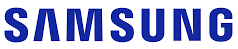 HỌC BỔNG TÀI NĂNG SAMSUNG - STP 2021DÁM THAY ĐỔI – DÁM DẪN ĐẦUHỌC BỔNG TÀI NĂNG SAMSUNG (SAMSUNG TALENT PROGRAM – STP) là sáng kiến hợp tác giữa tập đoàn SAMSUNG và các trường Đại học lớn miền Bắc nhằm phát triển nguồn nhân lực chất lượng cao, ươm mầm và nuôi dưỡng tài năng xuất sắc cho nền phần mềm sáng tạo ở Việt Nam. Kể từ khi ra đời vào năm 2012, hơn 650 suất học bổng với tổng trị giá hơn 50 tỷ đồng đã được trao cho sinh viên của các trường Đại học, thể hiện trách nhiệm xã hội mà hơn hết là sự cam kết đầu tư lâu dài và bền vững của SAMSUNG tại Việt Nam.Các bạn trẻ hãy chinh phục học bổng toàn diện này để được khích lệ niềm đam mê sáng tạo và vươn lên làm chủ công nghệ, bắt kịp với sự cạnh tranh trên toàn cầu. Cơ hội tiếp cận với môi trường làm việc năng động, chuyên nghiệp và hiện đại như ở SAMSUNG, một Công ty điện tử hàng đầu Thế giới luôn mở ra với tất cả các bạn!Giá trị học bổngHơn 72 triệu VNĐ tiền mặt/ suấtĐào tạo thuật toán nền tảng và chuyên sâuThực tập và làm các dự án công nghệ mới (3 tháng) với sự hướng dẫn của các kỹ sư giàu kinh nghiệmTrở thành nhân viên chính thức của Samsung R&D lớn nhất Đông Nam Á sau khi tốt nghiệpLàm việc với các nền tảng đa dạng Mobile và PC (Android, iOS, Windows, Ubuntu) trên tất cả các phân lớp System - Framework – ApplicationLàm việc với các công nghệ tiên tiến như AI, Machine Learning, Big Data trên nền tảng Cloud Computing (Back-end/Front-end/Full-stack developer)Cơ hội onsite dài hạn ở các trung tâm R&D lớn tại Hàn Quốc, Singapore, Anh, Úc, Mỹ, Ấn Độ,...Tham gia phát triển sáng chế Patent với các chuyên gia hàng đầu và tạo ra các sản phẩm số 1 thế giớiĐối tượng học bổngSinh viên đại học chính quy tốt nghiệp 06/2022 và 12/2022 thuộc các trường sau:- ĐH Bách khoa Hà Nội: Trường CNTT&TT, Trường ĐTVT, Viện Toán-tin (KS K62, CN K63)- ĐH Công nghệ - ĐHQGHN: Khoa CNTT, ĐTVT (K63)- ĐH Khoa học tự nhiên – ĐHQGHN: Khoa Toán-Cơ-Tin học (K63)- HV Công nghệ Bưu chính Viễn thông: Khoa CNTT, Viễn thông, Điện tử, Đa phương tiện (D18)- ĐH Công nghiệp Hà Nội: Khoa CNTT, Điện tử (K13)- ĐH Giao thông Vận tải: Khoa CNTT, Điện – Điện tử (K59)- ĐH CNTT& TT Thái Nguyên: Khoa CNTT, CNĐT&TT (K16)- HV Kỹ thuật Mật mã: Khoa ATTT (AT14), CNTT (CT2), ĐTVT (DT2)- ĐH Thủy Lợi: Khoa CNTT (K60)(*) Có khả năng lập trình trên ngôn ngữ C/C++/Java (một trong ba ngôn ngữ)Quy trình xét tuyểnLịch trình thi tuyển (dự kiến)Bước 1: Nộp hồ sơ online từ 08/10 ~ 05/12/2021  tại www.samsungcareers.com.vn => Nghề nghiệp => Nhân viên mới = > Học bổng Tài năng Samsung STP 2021Hướng dẫn ứng tuyển xem tại: https://bitly.com.vn/quo0pf(*) Ôn luyện với mentor: 		Từ lúc nộp hồ sơ ~ trước khi thi (Online)(*) Đào tạo trước thi tuyển:		Lớp 1 (23 & 24/10), Lớp 2 (13 & 14/11), Lớp 3 (04 & 05/12) (Online)Bước 2: Thi lập trình cơ bản	:	11/12/2021Bước 3: Phỏng vấn		:	16/12/2021Bước 4: Lễ trao học bổng	:	29/12/2021(*) Về bài thi lập trìnhNội dung thi           		:	Thuật toán và kỹ năng lập trình cơ bảnPhương pháp thi     		:	Lập trình trên máy tính, chấm thi tự độngNgôn ngữ bài thi    		:	Tiếng ViệtNgôn ngữ lập trình		:	C/C++/Java (chọn 1 trong 3 ngôn ngữ)Công cụ (IDE)        		:	Microsoft Visual Studio (C/C++) / Eclipse (Java)Liên hệMs Đinh Thị Diệu Thảo - Phòng Nhân sựTrung tâm Nghiên cứu và Phát triển ĐTDĐ Samsung Việt Nam (SVMC)Tầng 15, tòa nhà PVI, số 1 Phạm Văn Bạch, Yên Hòa, Cầu Giấy, Hà NộiEmail: thao.dtd@samsung.com			Điện thoại: +84 888 990 085Cập nhật thông tin và Hướng dẫn chi tiết xem tại fanpage: SamsungVietnam RnD (https://www.facebook.com/samsungvietnamrnd/)Lưu ýSinh viên không đạt học bổng STP 2021 vẫn có cơ hội tham dự các chương trình thực tập và tuyển dụng khác. 